Official Class Ballot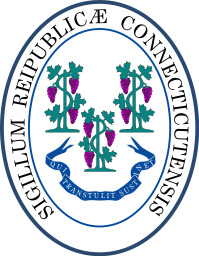 Candidate:Place a check mark in this column to indicate your choice.  You may only vote for one candidate:CatsDogsThird Party:____________________